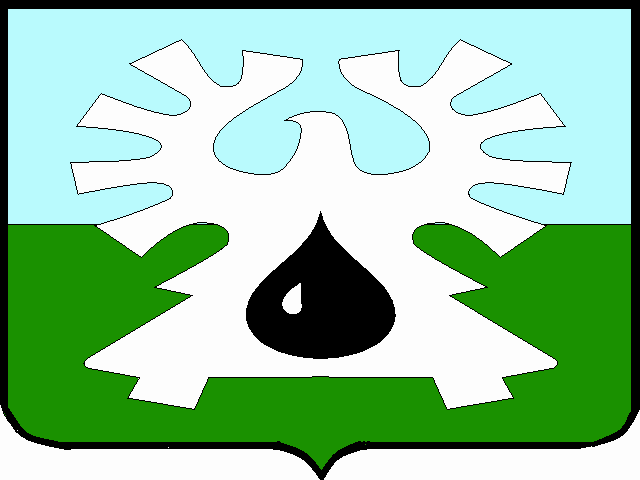 МУНИЦИПАЛЬНОЕ ОБРАЗОВАНИЕ ГОРОД УРАЙХанты-Мансийский автономный округ - ЮграАдминистрация ГОРОДА УРАЙВ соответствии со статьей 179 Бюджетного кодекса Российской Федерации, Федеральным законом от 06.10.2003 №131-ФЗ «Об общих принципах организации местного самоуправления в Российской Федерации», постановлением администрации города Урай от 26.04.2017 №1085 «О муниципальных программах муниципального образования городской округ город Урай»: 1. Внести изменения в муниципальную программу «Развитие физической культуры, спорта и туризма в городе Урай» на 2016-2018 годы, утвержденную постановлением администрации города Урай от 02.10.2015 №3242, согласно приложению.2. Опубликовать постановление в газете «Знамя» и разместить на официальном сайте органов местного самоуправления города Урай в информационно-телекоммуникационной сети «Интернет».3. Управлению по физической культуре, спорту и туризму администрации города Урай (В.В.Архипов) обеспечить размещение актуальной редакции муниципальной программы на официальном сайте органов местного самоуправления города Урай в информационно-телекоммуникационной сети «Интернет» и в федеральной информационной системе стратегического планирования в порядке, установленном постановлением администрации города Урай от 26.04.2017 №1085 «О муниципальных программах муниципального образования городской округ город Урай».4. Контроль за выполнением постановления возложить на заместителя главы города Урай C.В. Круглову.Приложение к постановлению администрации города Урайот ________ №________Изменения в муниципальную программу «Развитие физической культуры, спорта и туризма в городе Урай» на 2016-2018 годыВ паспорте муниципальной программы:1.1. строку «Соисполнители муниципальной программы» изложить в новой редакции:«»; строку «Объемы и источники финансирования программы» изложить в новой редакции:«».2. В подпрограмме I «Развитие физической культуры и спорта в городе Урай» таблицы 4.1 раздела 4:1) строку 1 изложить в новой редакции:«»;2) строку 2 изложить в новой редакции:«»;3) строку 4 изложить в новой редакции:«»;4) строку 5 изложить в новой редакции:«»;5) строку 6 исключить;6) строку 11 изложить в новой редакции:«»;7) строку «Итого по подпрограмме I» изложить в новой редакции:«».3. В подпрограмме II «Создание условий для развития туризма в городе Урай» таблицы 4.1 раздела 4:1) строку 2 изложить в новой редакции:«»;2) строку 4 изложить в новой редакции:«»;3) строку 5 изложить в новой редакции:«».4. Строку «Всего по программе» таблицы 4.1 раздела 4 изложить в новой редакции:«».от __________ №__________О внесении изменений в муниципальную программу «Развитие физической культуры, спорта и туризма в городе Урай» на 2016-2018 годыГлава города УрайА.В.ИвановСоисполнители муниципальной программы1) муниципальное автономное учреждение дополнительного образования  «Детско-юношеская спортивная школа «Старт»;2) муниципальное бюджетное учреждение дополнительного образования «Детско-юношеская спортивная школа «Звезды Югры»;3) управление по культуре и социальным вопросам администрации города Урай;4) пресс-служба администрации города Урай;5) муниципальное казенное учреждение «Управление капитального строительства города Урай».Объемы и источники финансирования программыОбщий объем финансирования программы на 2016 – 2018 годы составляет 336 551,7 тыс. рублей, из них: 318 485,8 тыс. рублей - бюджет муниципального образования городской округ город Урай, 18 065,9 тыс. рублей - бюджет Ханты-Мансийского автономного округа - Югры:2016 год – 109 718,6 тыс. рублей, из них: 106 221,2 тыс. рублей - бюджет муниципального образования городской округ город Урай, 3 497,4 тыс. рублей - бюджет Ханты-Мансийского автономного округа - Югры.2017 год – 115 776,5 тыс. рублей, из них: 111 987,9 тыс. рублей – бюджет муниципального образования городской округ город Урай, 3 788,6 тыс. рублей - бюджет Ханты-Мансийского автономного округа - Югры.2018 год – 111 056,6 тыс. рублей, из них: 100 276,7 тыс. рублей – бюджет муниципального образования городской округ город Урай, 10 779,9 тыс. рублей - бюджет Ханты-Мансийского автономного округа - Югры.1.Организация и проведение ежегодного конкурса «Спортивная элита»Всего168,056,056,056,0Управление по физической культуре, спорту и туризму администрации города Урай, муниципальное бюджетное  учреждение дополнительного образования  «Детско-юношеская спортивная школа «Звёзды Югры» (далее – МБУ ДО ДЮСШ «Звезды Югры»),муниципальное автономное учреждение дополнительного образования «Детско-юношеская спортивная школа «Старт» (далее – МАУ ДО ДЮСШ «Старт»)1.Организация и проведение ежегодного конкурса «Спортивная элита»Бюджет муниципального образования городской округ город Урай168,056,056,056,0Управление по физической культуре, спорту и туризму администрации города Урай, муниципальное бюджетное  учреждение дополнительного образования  «Детско-юношеская спортивная школа «Звёзды Югры» (далее – МБУ ДО ДЮСШ «Звезды Югры»),муниципальное автономное учреждение дополнительного образования «Детско-юношеская спортивная школа «Старт» (далее – МАУ ДО ДЮСШ «Старт»)2.Проведение городских физкультурных и спортивно-массовых мероприятийВсего950,2317,0316,2317,0МБУ ДО ДЮСШ «Звезды Югры», МАУ ДО ДЮСШ «Старт»2.Проведение городских физкультурных и спортивно-массовых мероприятийБюджет муниципального образования городской округ город Урай950,2317,0316,2317,0МБУ ДО ДЮСШ «Звезды Югры», МАУ ДО ДЮСШ «Старт»4. Обеспечение деятельности (оказание услуг) МБУ ДО ДЮСШ «Звёзды Югры»Всего146 127,648 359,049 429,448 339,2МБУ ДО ДЮСШ «Звезды Югры»4. Обеспечение деятельности (оказание услуг) МБУ ДО ДЮСШ «Звёзды Югры»Бюджет Ханты-Мансийского автономного округа – Югры 8 037,01 359,72038,04639,3МБУ ДО ДЮСШ «Звезды Югры»4. Обеспечение деятельности (оказание услуг) МБУ ДО ДЮСШ «Звёзды Югры»Бюджет МО городской округ город Урай138 090,646 999,347 391,443 699,9МБУ ДО ДЮСШ «Звезды Югры»5. Обеспечение деятельности (оказание услуг) МАУ ДО ДЮСШ «Старт»Всего188 802,660 986,665 471,662 344,4МАУ ДО ДЮСШ «Старт»5. Обеспечение деятельности (оказание услуг) МАУ ДО ДЮСШ «Старт»Бюджет Ханты-Мансийского автономного округа – Югры 10 028,92 137,71 750,66 140,6МАУ ДО ДЮСШ «Старт»5. Обеспечение деятельности (оказание услуг) МАУ ДО ДЮСШ «Старт»Бюджет МО городской округ город Урай178 773,758 848,963 721,056 203,8МАУ ДО ДЮСШ «Старт»11.Укрепление материально-технической базы спортивных учрежденийВсего397,9-397,9-МАУ ДО ДЮСШ «Старт»,Муниципальное казенное учреждение «Управление капитального строительства города Урай»11.Укрепление материально-технической базы спортивных учрежденийБюджет муниципального образования городской округ город Урай397,9-397,9-МАУ ДО ДЮСШ «Старт»,Муниципальное казенное учреждение «Управление капитального строительства города Урай»ИТОГО по подпрограмме IВсего336 551,7109 718,6115 776,5111 056,6Бюджет Ханты-Мансийского автономного округа - Югры18 065,93 497,43 788,610 779,9Бюджет муниципального образования городской округ город Урай318 485,8106 221,2111 987,9100 276,72.Разработка мероприятий по активизации выставочной деятельностиБез финансирования----Управление по физической культуре, спорту и туризму администрации города Урай,управление по культуре и социальным вопросам администрации города Урай4.Разработка и ежегодное обновление туристического паспорта города Урай, туристической карты города, информационной базы по предприятиям и организациям, занимающимся туризмом и (или) оказывающим услуги в сфере туризма и досуга Без финансирования----Управление по физической культуре, спорту и туризму администрации города Урай,управление по культуре и социальным вопросам администрации города Урай5.Размещение информации о развитии туристической отрасли в городе Урай, о планируемых туристических, культурных и спортивных мероприятиях в городе Урай и Ханты-Мансийском автономном округе – Югре на официальном сайте органов местного самоуправления города Урай в информационно-телекоммуникационной сети «Интернет» Без финансирования----Управление по физической культуре, спорту и туризму администрации города Урай,управление по культуре и социальной политике администрации города Урай, пресс-служба администрации города УрайВсего по программевсего336 551,7109 718,6115 776,5111 056,6Бюджет Ханты-Мансийского автономного округа - Югры18 065,93 497,43 788,610 779,9Бюджет муниципального образования городской округ город Урай318 485,8106 221,2111 987,9100 276,7